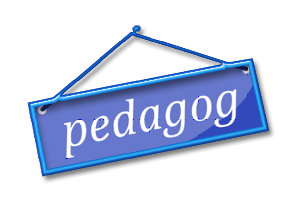 PEDAGOG SZKOLNYmgr KATARZYNA TUCZYŃSKAGODZINY PRACY:PONIEDZIAŁEK: 10.50-11.50, 12.50-13.50WTOREK: 9.50- 11.50, 12.50-13.50ŚRODA: 9.50-11.50CZWARTEK: 8.50-11.50PIĄTEK: 8.45- 9.45